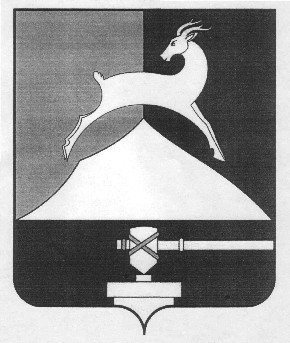 А Д М И Н И С Т Р А Ц И ЯУсть-Катавского городского округаЧелябинской области456043 Челябинская область, г.Усть-Катав, ул.Ленина, 47а  	       телефон 2-52-34, факс (35167) 2-53-34Доклад по оценке эффективности реализации муниципальной  Программы в 2017 году  «Развития малого и среднего предпринимательства в монопрофильном муниципальном образовании Челябинской области Усть-Катавский городской округ на 2015-2017 годы»В ресурсном обеспечении Программы в 2017 году заложены  и исполнены следующие мероприятия:Размер средств в бюджете Усть-Катавского городского округа, предусмотренных для финансирования в 2017 году вышеуказанных мероприятий составляет 600 тыс.рублей.Из местного бюджета на мероприятия по финансовой поддержки выделены денежные средства в размере 533,155 тыс.рубКоэффициент софинансирования мероприятий из федерального бюджета – 8 из федерального бюджета привлечены средства в размере 1108,1 тыс.руб., областного бюджета – 474,9 тыс.рубРасчет эффективности использования бюджетных средств производится по итоговым показателям двух направлений:- оценка достижения плановых индикативных показателей (ДИП);- оценка полноты использования бюджетных средств (ПИБС).Показатель: 1. Создание новых субъектов предпринимательства:Достижение индикативных показателей по данному направлениюДИП = 30/8= 3,75 Показатель: 2. Создание новых рабочих мест в сфере малого и среднего предпринимательства:Достижение индикативных показателей по данному направлению     2.ДИП = 65 / 65= 1Показатель: 3. Увеличение  оборота  субъектов малого и среднего предпринимательства в общем обороте организаций:      3.ДИП =  37,2 / 24,42 =  1,52Полнота использования ресурсов по программе:ПИБС= 2183,0/2183,0  = 1,0Оценка эффективности использования бюджетных средств по мероприятиям Программы:О= ДИП / ПИБС     О =     2,09  /1,0 = 2,09Вывод: в 2017 году по результатам реализации муниципальной   Программы «Развития малого и среднего предпринимательства в Усть-Катавском городском округе на 2015-2017 годы » в 2017 году  достигнута высокая оценка  эффективности  использования бюджетных средств  - 2,09. Начальник отдела социально-экономического                                                  Л.М.Мамаева развития и размещения муниципального заказа администрации Усть-Катавского городского округа                         исп.М.А.Мальцеваот «20» февраля  2018г.                                                           исх. № 01-22/_____№ п/пНаименование мероприятияОтметка об исполнении*(в т. ч. информация о достижении целевых показателей, включая сведения о созданных/сохраненных рабочих местах СМСП)Отметка об исполнении*(в т. ч. информация о достижении целевых показателей, включая сведения о созданных/сохраненных рабочих местах СМСП)Планируемый объем финансирования (всего и отдельно - за счет средств местного / областного / федерального бюджетов), 
тыс. руб.Планируемый объем финансирования (всего и отдельно - за счет средств местного / областного / федерального бюджетов), 
тыс. руб.Планируемый объем финансирования (всего и отдельно - за счет средств местного / областного / федерального бюджетов), 
тыс. руб.Фактически израсходовано* (всего и отдельно за счет средств местного / областного / федерального бюджетов), 
тыс. руб.1Совершенствование нормативно-правовых актов в сфере регулирования деятельности субъектов малого и среднего предпринимательства и устранение административных барьеров в сфере развития предпринимательстваКоличество принятых за отчетный период НПА, регулирующих предпринимательскую деятельность и прошедших предварительную общественную экспертизу - 4. Орган, осуществляющий предварительную общественную экспертизу - Общественный координационный Совет по развитию предпринимательства в Усть-Катавском  городском округе На официальном сайте администрации Усть-Катавского городского округа  http://www.ukgo.su/development/smallbusiness/otsenka_reguliruyushchego_vzaimodeystviya.php Количество принятых за отчетный период НПА, регулирующих предпринимательскую деятельность и прошедших предварительную общественную экспертизу - 4. Орган, осуществляющий предварительную общественную экспертизу - Общественный координационный Совет по развитию предпринимательства в Усть-Катавском  городском округе На официальном сайте администрации Усть-Катавского городского округа  http://www.ukgo.su/development/smallbusiness/otsenka_reguliruyushchego_vzaimodeystviya.php Количество принятых за отчетный период НПА, регулирующих предпринимательскую деятельность и прошедших предварительную общественную экспертизу - 4. Орган, осуществляющий предварительную общественную экспертизу - Общественный координационный Совет по развитию предпринимательства в Усть-Катавском  городском округе На официальном сайте администрации Усть-Катавского городского округа  http://www.ukgo.su/development/smallbusiness/otsenka_reguliruyushchego_vzaimodeystviya.php Количество принятых за отчетный период НПА, регулирующих предпринимательскую деятельность и прошедших предварительную общественную экспертизу - 4. Орган, осуществляющий предварительную общественную экспертизу - Общественный координационный Совет по развитию предпринимательства в Усть-Катавском  городском округе На официальном сайте администрации Усть-Катавского городского округа  http://www.ukgo.su/development/smallbusiness/otsenka_reguliruyushchego_vzaimodeystviya.php Количество принятых за отчетный период НПА, регулирующих предпринимательскую деятельность и прошедших предварительную общественную экспертизу - 4. Орган, осуществляющий предварительную общественную экспертизу - Общественный координационный Совет по развитию предпринимательства в Усть-Катавском  городском округе На официальном сайте администрации Усть-Катавского городского округа  http://www.ukgo.su/development/smallbusiness/otsenka_reguliruyushchego_vzaimodeystviya.php Количество принятых за отчетный период НПА, регулирующих предпринимательскую деятельность и прошедших предварительную общественную экспертизу - 4. Орган, осуществляющий предварительную общественную экспертизу - Общественный координационный Совет по развитию предпринимательства в Усть-Катавском  городском округе На официальном сайте администрации Усть-Катавского городского округа  http://www.ukgo.su/development/smallbusiness/otsenka_reguliruyushchego_vzaimodeystviya.php 22.12.22.3Предоставление субсидий субъектам малого и среднего предпринимательства:-на возмещение затрат на уплату первого взноса (аванса) по договорам лизинга;-на возмещение затрат на уплату лизинговых платежей по договорам лизинга-на возмещение затрат по приобретению оборудования в целях создания и (или) развития, и (или) модернизации производства товаровПредоставлено -  5 СМСП(создано/сохранено рабочих мест -7/35)Предоставлено -  5 СМСП(создано/сохранено рабочих мест -7/35)533,155 м.б. 1108,1  ф.б.474,9    о.б.533,155 м.б. 1108,1  ф.б.474,9    о.б.533,155 м.б. 1108,1  ф.б.474,9    о.б.533,155м.б1108,1 ф.б.474,9   о.б.22.12.22.3Предоставление субсидий субъектам малого и среднего предпринимательства:-на возмещение затрат на уплату первого взноса (аванса) по договорам лизинга;-на возмещение затрат на уплату лизинговых платежей по договорам лизинга-на возмещение затрат по приобретению оборудования в целях создания и (или) развития, и (или) модернизации производства товаровПредоставлено -  1 СМСП(создано/сохранено рабочих мест -2/2)Предоставлено -  1 СМСП(создано/сохранено рабочих мест -2/2)64,0 м.б.509,0 ф.б.64,0 м.б.509,0 ф.б.64,0 м.б.509,0 ф.б.64,0 м.б.509,0 ф.б.22.12.22.3Предоставление субсидий субъектам малого и среднего предпринимательства:-на возмещение затрат на уплату первого взноса (аванса) по договорам лизинга;-на возмещение затрат на уплату лизинговых платежей по договорам лизинга-на возмещение затрат по приобретению оборудования в целях создания и (или) развития, и (или) модернизации производства товаровПредоставлено -  1 СМСП(создано/сохранено рабочих мест -0/1)Предоставлено -  1 СМСП(создано/сохранено рабочих мест -0/1)6,4 м.б.51,7 ф.б.6,4 м.б.51,7 ф.б.6,4 м.б.51,7 ф.б.6,4 м.б51,7 ф.б.22.12.22.3Предоставление субсидий субъектам малого и среднего предпринимательства:-на возмещение затрат на уплату первого взноса (аванса) по договорам лизинга;-на возмещение затрат на уплату лизинговых платежей по договорам лизинга-на возмещение затрат по приобретению оборудования в целях создания и (или) развития, и (или) модернизации производства товаровПредоставлено -  3 СМСП(создано/сохранено рабочих мест -2/8)Предоставлено -  3 СМСП(создано/сохранено рабочих мест -2/8)334,975 м.б.334,975 м.б.334,975 м.б.334,975м.б2.4Субсидирование  части затрат субъектам малого и среднего предпринимательства, связанных с уплатой процентов по  кредитам, привлеченным в российских кредитных организациях на строительство (реконструкцию) для собственных нужд производственных зданий, строений и сооружений либо приобретение оборудования в целях создания и (или) развития, либо модернизации производства товаров (работ, услуг)Предоставлено -  2 СМСП(создано/сохранено рабочих мест -3/24)Предоставлено -  2 СМСП(создано/сохранено рабочих мест -3/24)127,78 мб547,4 фб474,9 об127,78 мб547,4 фб474,9 об127,78 мб547,4 фб474,9 об127,78мб547,4 фб474,9 об3Развитие инфраструктуры поддержки малого и среднего предпринимательства, информационная поддержка субъектов малого и среднего предпринимательстваОрганизация на базе информационно-консультационного центра одного автоматизированного рабочего места для работы СМСП с нормативно-правовой базой и другим документооборотом1). На муниципальном уровне имеются следующие объекты инфраструктуры поддержки малого и среднего предпринимательства: Союз предпринимателей Усть-Катава «Бизнес-Партнер», Общественный координационный совет по развитию предпринимательства в состав которого входят органы с участием представителей органов власти и СМСП.  Информационно-консультационные услуги СМСП при администрации предоставляет  отдел социально-экономического развития и размещения муниципального заказа,  число сотрудников – 2, оказано консультаций – 626.2). Организация освещения в средствах массовой информации событий развития малого и среднего предпринимательства.  В газете «Усть-Катавская неделя», на телевидении г.Усть-Катава, на сайте городского округа, в социальных сетях Интернета.1). На муниципальном уровне имеются следующие объекты инфраструктуры поддержки малого и среднего предпринимательства: Союз предпринимателей Усть-Катава «Бизнес-Партнер», Общественный координационный совет по развитию предпринимательства в состав которого входят органы с участием представителей органов власти и СМСП.  Информационно-консультационные услуги СМСП при администрации предоставляет  отдел социально-экономического развития и размещения муниципального заказа,  число сотрудников – 2, оказано консультаций – 626.2). Организация освещения в средствах массовой информации событий развития малого и среднего предпринимательства.  В газете «Усть-Катавская неделя», на телевидении г.Усть-Катава, на сайте городского округа, в социальных сетях Интернета.29,0м.б29,0м.б29,0м.б29,0 м.б.4Совершенствование механизмов использования муниципального имущества для развития малого и среднего предпринимательстваИнформация о реализации преимущественного права СМСП на выкуп арендуемых помещений в соответствии с Федеральным законом от 22.07.2008 г. № 159-ФЗ Количество поступивших заявок СМСП о намерении реализовать свое преимущественное право-29, общая площадь объектов- 2302,42 кв.м.;Принято решений об условиях приватизации с преимущественным правом выкупа-24, общая площадь объектов-1955,7кв.м.; Заключено договоров купли-продажи арендуемого имущества с СМСП, использовавшими преимущественное право выкупа  – 22, совокупная площадь – 1951 кв.м., совокупная стоимость – 16233 тыс.руб.Дополнительная информация о формировании Перечня муниципального имущества предназначенного для предоставления в аренду СМСПКоличество объектов (движимого и недвижимого имущества), включенных в Перечни муниципального имущества предназначенного для предоставления в аренду – 2 ед., общая площадь объектов недвижимости в Перечне – 55,3 кв.м.; количество СМСП – арендаторов имущества из Перечня – 2 общая площадь – 55,3 кв.м.Количество земельных участков, предоставленных в аренду СМСП – 166, общая площадь земельных участков, предоставленных в аренду – 8760778,13 кв.Информация о реализации преимущественного права СМСП на выкуп арендуемых помещений в соответствии с Федеральным законом от 22.07.2008 г. № 159-ФЗ Количество поступивших заявок СМСП о намерении реализовать свое преимущественное право-29, общая площадь объектов- 2302,42 кв.м.;Принято решений об условиях приватизации с преимущественным правом выкупа-24, общая площадь объектов-1955,7кв.м.; Заключено договоров купли-продажи арендуемого имущества с СМСП, использовавшими преимущественное право выкупа  – 22, совокупная площадь – 1951 кв.м., совокупная стоимость – 16233 тыс.руб.Дополнительная информация о формировании Перечня муниципального имущества предназначенного для предоставления в аренду СМСПКоличество объектов (движимого и недвижимого имущества), включенных в Перечни муниципального имущества предназначенного для предоставления в аренду – 2 ед., общая площадь объектов недвижимости в Перечне – 55,3 кв.м.; количество СМСП – арендаторов имущества из Перечня – 2 общая площадь – 55,3 кв.м.Количество земельных участков, предоставленных в аренду СМСП – 166, общая площадь земельных участков, предоставленных в аренду – 8760778,13 кв.Информация о реализации преимущественного права СМСП на выкуп арендуемых помещений в соответствии с Федеральным законом от 22.07.2008 г. № 159-ФЗ Количество поступивших заявок СМСП о намерении реализовать свое преимущественное право-29, общая площадь объектов- 2302,42 кв.м.;Принято решений об условиях приватизации с преимущественным правом выкупа-24, общая площадь объектов-1955,7кв.м.; Заключено договоров купли-продажи арендуемого имущества с СМСП, использовавшими преимущественное право выкупа  – 22, совокупная площадь – 1951 кв.м., совокупная стоимость – 16233 тыс.руб.Дополнительная информация о формировании Перечня муниципального имущества предназначенного для предоставления в аренду СМСПКоличество объектов (движимого и недвижимого имущества), включенных в Перечни муниципального имущества предназначенного для предоставления в аренду – 2 ед., общая площадь объектов недвижимости в Перечне – 55,3 кв.м.; количество СМСП – арендаторов имущества из Перечня – 2 общая площадь – 55,3 кв.м.Количество земельных участков, предоставленных в аренду СМСП – 166, общая площадь земельных участков, предоставленных в аренду – 8760778,13 кв.Информация о реализации преимущественного права СМСП на выкуп арендуемых помещений в соответствии с Федеральным законом от 22.07.2008 г. № 159-ФЗ Количество поступивших заявок СМСП о намерении реализовать свое преимущественное право-29, общая площадь объектов- 2302,42 кв.м.;Принято решений об условиях приватизации с преимущественным правом выкупа-24, общая площадь объектов-1955,7кв.м.; Заключено договоров купли-продажи арендуемого имущества с СМСП, использовавшими преимущественное право выкупа  – 22, совокупная площадь – 1951 кв.м., совокупная стоимость – 16233 тыс.руб.Дополнительная информация о формировании Перечня муниципального имущества предназначенного для предоставления в аренду СМСПКоличество объектов (движимого и недвижимого имущества), включенных в Перечни муниципального имущества предназначенного для предоставления в аренду – 2 ед., общая площадь объектов недвижимости в Перечне – 55,3 кв.м.; количество СМСП – арендаторов имущества из Перечня – 2 общая площадь – 55,3 кв.м.Количество земельных участков, предоставленных в аренду СМСП – 166, общая площадь земельных участков, предоставленных в аренду – 8760778,13 кв.Информация о реализации преимущественного права СМСП на выкуп арендуемых помещений в соответствии с Федеральным законом от 22.07.2008 г. № 159-ФЗ Количество поступивших заявок СМСП о намерении реализовать свое преимущественное право-29, общая площадь объектов- 2302,42 кв.м.;Принято решений об условиях приватизации с преимущественным правом выкупа-24, общая площадь объектов-1955,7кв.м.; Заключено договоров купли-продажи арендуемого имущества с СМСП, использовавшими преимущественное право выкупа  – 22, совокупная площадь – 1951 кв.м., совокупная стоимость – 16233 тыс.руб.Дополнительная информация о формировании Перечня муниципального имущества предназначенного для предоставления в аренду СМСПКоличество объектов (движимого и недвижимого имущества), включенных в Перечни муниципального имущества предназначенного для предоставления в аренду – 2 ед., общая площадь объектов недвижимости в Перечне – 55,3 кв.м.; количество СМСП – арендаторов имущества из Перечня – 2 общая площадь – 55,3 кв.м.Количество земельных участков, предоставленных в аренду СМСП – 166, общая площадь земельных участков, предоставленных в аренду – 8760778,13 кв.Информация о реализации преимущественного права СМСП на выкуп арендуемых помещений в соответствии с Федеральным законом от 22.07.2008 г. № 159-ФЗ Количество поступивших заявок СМСП о намерении реализовать свое преимущественное право-29, общая площадь объектов- 2302,42 кв.м.;Принято решений об условиях приватизации с преимущественным правом выкупа-24, общая площадь объектов-1955,7кв.м.; Заключено договоров купли-продажи арендуемого имущества с СМСП, использовавшими преимущественное право выкупа  – 22, совокупная площадь – 1951 кв.м., совокупная стоимость – 16233 тыс.руб.Дополнительная информация о формировании Перечня муниципального имущества предназначенного для предоставления в аренду СМСПКоличество объектов (движимого и недвижимого имущества), включенных в Перечни муниципального имущества предназначенного для предоставления в аренду – 2 ед., общая площадь объектов недвижимости в Перечне – 55,3 кв.м.; количество СМСП – арендаторов имущества из Перечня – 2 общая площадь – 55,3 кв.м.Количество земельных участков, предоставленных в аренду СМСП – 166, общая площадь земельных участков, предоставленных в аренду – 8760778,13 кв.5Пропаганда и популяризация предпринимательской деятельности- участие в  областных мероприятиях, посвященных празднованию Дню российского предпринимательства, конкурсах, семинарах, форумах;1. 25.03.2017г проведение выставки товаров производимых на территории УКГО субъектами СМП.2. 28.04.2017г. семинар «Новое в трудовом законодательстве» присутствовали 62 человека.3.05.05.2017г. состоялся круглый стол с представителями Фонда развития малого и среднего предпринимательства Челябинской области присутствовало 142 человека; 4. 05.05.2017г. бизнес-тренинг "Азбука предпринимательства"  присутствовало 46 человек.5. Участие в Форуме Уральского федерального округа по государственно-частному партнерству; http://tramuk.ru/novosti/obrazovanie/4885-v-ust-katave-proshjol-dvukhdnevnyj-trening-azbuka-predprinimatelya.html6. Проведены публичные консультации для субъектов МСП Усть-Катавского городского округа. Справки опубликованы на официальном сайте администрации УКГОhttp://www.ukgo.su/development/smallbusiness/otsenka_reguliruyushchego_vzaimodeystviya.php7. Участие представителей администрации Усть-Катавского городского округа в семинаре для представителей МСП и руководителей экономических отделов муниципальных образований по вопросам развития МСП в условиях меняющегося экономического климата и изменений в системе поддержки предпринимательстваhttps://vk.com/fond_74http://территориябизнеса74.рф/news/munitsipalitetam-rasskazali-ob-izmeneniyakh-v-sisteme-podderzhki-biznesa/8. Участие представителей администрации и бизнес сообщества Усть-Катавского городского округа в совещании по информированности субъектов МСП, о мерах поддержки, оказываемых АО «Российский Банк поддержки МСП»http://corpmsp.ru/pres_slujba/news_msp/v_minekonomrazvitiya_rd_sostoyalas_videokonferentsiya_po_voprosam_podderzhki_subektov_malogo_i_sredn/1. 25.03.2017г проведение выставки товаров производимых на территории УКГО субъектами СМП.2. 28.04.2017г. семинар «Новое в трудовом законодательстве» присутствовали 62 человека.3.05.05.2017г. состоялся круглый стол с представителями Фонда развития малого и среднего предпринимательства Челябинской области присутствовало 142 человека; 4. 05.05.2017г. бизнес-тренинг "Азбука предпринимательства"  присутствовало 46 человек.5. Участие в Форуме Уральского федерального округа по государственно-частному партнерству; http://tramuk.ru/novosti/obrazovanie/4885-v-ust-katave-proshjol-dvukhdnevnyj-trening-azbuka-predprinimatelya.html6. Проведены публичные консультации для субъектов МСП Усть-Катавского городского округа. Справки опубликованы на официальном сайте администрации УКГОhttp://www.ukgo.su/development/smallbusiness/otsenka_reguliruyushchego_vzaimodeystviya.php7. Участие представителей администрации Усть-Катавского городского округа в семинаре для представителей МСП и руководителей экономических отделов муниципальных образований по вопросам развития МСП в условиях меняющегося экономического климата и изменений в системе поддержки предпринимательстваhttps://vk.com/fond_74http://территориябизнеса74.рф/news/munitsipalitetam-rasskazali-ob-izmeneniyakh-v-sisteme-podderzhki-biznesa/8. Участие представителей администрации и бизнес сообщества Усть-Катавского городского округа в совещании по информированности субъектов МСП, о мерах поддержки, оказываемых АО «Российский Банк поддержки МСП»http://corpmsp.ru/pres_slujba/news_msp/v_minekonomrazvitiya_rd_sostoyalas_videokonferentsiya_po_voprosam_podderzhki_subektov_malogo_i_sredn/1. 25.03.2017г проведение выставки товаров производимых на территории УКГО субъектами СМП.2. 28.04.2017г. семинар «Новое в трудовом законодательстве» присутствовали 62 человека.3.05.05.2017г. состоялся круглый стол с представителями Фонда развития малого и среднего предпринимательства Челябинской области присутствовало 142 человека; 4. 05.05.2017г. бизнес-тренинг "Азбука предпринимательства"  присутствовало 46 человек.5. Участие в Форуме Уральского федерального округа по государственно-частному партнерству; http://tramuk.ru/novosti/obrazovanie/4885-v-ust-katave-proshjol-dvukhdnevnyj-trening-azbuka-predprinimatelya.html6. Проведены публичные консультации для субъектов МСП Усть-Катавского городского округа. Справки опубликованы на официальном сайте администрации УКГОhttp://www.ukgo.su/development/smallbusiness/otsenka_reguliruyushchego_vzaimodeystviya.php7. Участие представителей администрации Усть-Катавского городского округа в семинаре для представителей МСП и руководителей экономических отделов муниципальных образований по вопросам развития МСП в условиях меняющегося экономического климата и изменений в системе поддержки предпринимательстваhttps://vk.com/fond_74http://территориябизнеса74.рф/news/munitsipalitetam-rasskazali-ob-izmeneniyakh-v-sisteme-podderzhki-biznesa/8. Участие представителей администрации и бизнес сообщества Усть-Катавского городского округа в совещании по информированности субъектов МСП, о мерах поддержки, оказываемых АО «Российский Банк поддержки МСП»http://corpmsp.ru/pres_slujba/news_msp/v_minekonomrazvitiya_rd_sostoyalas_videokonferentsiya_po_voprosam_podderzhki_subektov_malogo_i_sredn/1. 25.03.2017г проведение выставки товаров производимых на территории УКГО субъектами СМП.2. 28.04.2017г. семинар «Новое в трудовом законодательстве» присутствовали 62 человека.3.05.05.2017г. состоялся круглый стол с представителями Фонда развития малого и среднего предпринимательства Челябинской области присутствовало 142 человека; 4. 05.05.2017г. бизнес-тренинг "Азбука предпринимательства"  присутствовало 46 человек.5. Участие в Форуме Уральского федерального округа по государственно-частному партнерству; http://tramuk.ru/novosti/obrazovanie/4885-v-ust-katave-proshjol-dvukhdnevnyj-trening-azbuka-predprinimatelya.html6. Проведены публичные консультации для субъектов МСП Усть-Катавского городского округа. Справки опубликованы на официальном сайте администрации УКГОhttp://www.ukgo.su/development/smallbusiness/otsenka_reguliruyushchego_vzaimodeystviya.php7. Участие представителей администрации Усть-Катавского городского округа в семинаре для представителей МСП и руководителей экономических отделов муниципальных образований по вопросам развития МСП в условиях меняющегося экономического климата и изменений в системе поддержки предпринимательстваhttps://vk.com/fond_74http://территориябизнеса74.рф/news/munitsipalitetam-rasskazali-ob-izmeneniyakh-v-sisteme-podderzhki-biznesa/8. Участие представителей администрации и бизнес сообщества Усть-Катавского городского округа в совещании по информированности субъектов МСП, о мерах поддержки, оказываемых АО «Российский Банк поддержки МСП»http://corpmsp.ru/pres_slujba/news_msp/v_minekonomrazvitiya_rd_sostoyalas_videokonferentsiya_po_voprosam_podderzhki_subektov_malogo_i_sredn/1. 25.03.2017г проведение выставки товаров производимых на территории УКГО субъектами СМП.2. 28.04.2017г. семинар «Новое в трудовом законодательстве» присутствовали 62 человека.3.05.05.2017г. состоялся круглый стол с представителями Фонда развития малого и среднего предпринимательства Челябинской области присутствовало 142 человека; 4. 05.05.2017г. бизнес-тренинг "Азбука предпринимательства"  присутствовало 46 человек.5. Участие в Форуме Уральского федерального округа по государственно-частному партнерству; http://tramuk.ru/novosti/obrazovanie/4885-v-ust-katave-proshjol-dvukhdnevnyj-trening-azbuka-predprinimatelya.html6. Проведены публичные консультации для субъектов МСП Усть-Катавского городского округа. Справки опубликованы на официальном сайте администрации УКГОhttp://www.ukgo.su/development/smallbusiness/otsenka_reguliruyushchego_vzaimodeystviya.php7. Участие представителей администрации Усть-Катавского городского округа в семинаре для представителей МСП и руководителей экономических отделов муниципальных образований по вопросам развития МСП в условиях меняющегося экономического климата и изменений в системе поддержки предпринимательстваhttps://vk.com/fond_74http://территориябизнеса74.рф/news/munitsipalitetam-rasskazali-ob-izmeneniyakh-v-sisteme-podderzhki-biznesa/8. Участие представителей администрации и бизнес сообщества Усть-Катавского городского округа в совещании по информированности субъектов МСП, о мерах поддержки, оказываемых АО «Российский Банк поддержки МСП»http://corpmsp.ru/pres_slujba/news_msp/v_minekonomrazvitiya_rd_sostoyalas_videokonferentsiya_po_voprosam_podderzhki_subektov_malogo_i_sredn/5Пропаганда и популяризация предпринимательской деятельности- проведение конкурса «Лучший предприниматель городского округа 2017 г.»37,845 м. б.37,845 м. б.37,845 м. б.37,845м. б.37,845м. б.Всего по Программе:  Создание новых субъектов предпринимательства, ед., план- 8, факт-30 ( 30 реестр  произ-во 2017г.)Создание рабочих мест, ед.  план- 65, факт- 65 (7 фин.под. + 58 реестр 2017г)Увеличение  оборота   СМСП  в общем обороте организаций ,%,      план –   до 24,42%   факт – 37,2%Всего по Программе:  Создание новых субъектов предпринимательства, ед., план- 8, факт-30 ( 30 реестр  произ-во 2017г.)Создание рабочих мест, ед.  план- 65, факт- 65 (7 фин.под. + 58 реестр 2017г)Увеличение  оборота   СМСП  в общем обороте организаций ,%,      план –   до 24,42%   факт – 37,2%Всего по Программе:  Создание новых субъектов предпринимательства, ед., план- 8, факт-30 ( 30 реестр  произ-во 2017г.)Создание рабочих мест, ед.  план- 65, факт- 65 (7 фин.под. + 58 реестр 2017г)Увеличение  оборота   СМСП  в общем обороте организаций ,%,      план –   до 24,42%   факт – 37,2%600м.б.1108,1 ф.б.474,9 о.б2183,0600м.б.1108,1 ф.б.474,9 о.б2183,0600 м.б.1108,1 ф.б.474,9 о.б.2183,0600 м.б.1108,1 ф.б.474,9 о.б.2183,0600 м.б.1108,1 ф.б.474,9 о.б.2183,0